Об итогах  проведения районного  конкурса сочинений«Этих дней не смолкнет слава», посвященного 70-летию Победы в Великой Отечественной войне (заочный этап)(в рамках проекта «Малая родина»)          С 20 февраля по 31 марта 2015 года в Управлении  образования Бессоновского района прошел районный конкурс сочинений  «Этих дней не смолкнет слава», посвященный 70-летию Победы в Великой Отечественной войне (заочный этап) в рамках проекта «Малая родина». В конкурсе приняли участие обучающиеся 5-10 классов из  МБОУ СОШ с. Бессоновка, филиала МБОУ СОШ с. Бессоновка в с. Блохино,  МБОУ СОШ с. Сосновка, МБОУ СОШ с. Кижеватово,   филиала  МБОУ СОШ им. С.Е. Кузнецова с. Чемодановка в с. Ухтинка.             В соответствии с приказом Управления образования Бессоновского района № 52/01-09 от 18.02.2015 «О проведении районного конкурса сочинений «Этих дней не смолкнет слава», протоколом заседания конкурсной комиссии районного конкурсаПРИКАЗЫВАЮ:1.  Утвердить результаты районного конкурса сочинений «Этих дней не смолкнет слава». 2.  Наградить победителей и призеров грамотами Управления образования Бессоновского района (Приложение 1).3. Объявить благодарность педагогам, подготовившим победителей и призеров конференции (Приложение 2).3. Ответственность за выполнение приказа возложить на директора МКУ МЦПРО Бессоновского района Машаровой Л.И.4.  Контроль за исполнением настоящего приказа оставляю за собой.Начальник управления образования		п/п		     С.Н. НазароваПриложение 1 к приказу Управления образования Бессоновского района от _05.05.2015_ №_101/01-09_Итоги районного  конкурса сочинений«Этих дней не смолкнет слава», посвященного 70-летию Победы в Великой Отечественной войнев номинации «Поэзия»:         1 место – Панкратова Альбина , ученица 7 класса филиал МБОУ СОШ им. С.Е. Кузнецова с. Чемодановка в с. Ухтинка;         2 место – Якомазов Павел, ученик 8 класса МБОУ СОШ с. Сосновка;        3 место – Акашкина Юлия, ученица 8 класса МБОУ СОШ с. Сосновка;                   - Бакалов Александр, ученик 8 класса МБОУ СОШ с. Сосновка;                    - Беляков Александр, ученик 6 класса МБОУ СОШ с. Бессоновка;в номинации «Документальная проза»:        1 место – Киндаева Яна, ученица 8 класса МБОУ СОШ с. Бессоновка;        2 место - Беляков Александр, ученик 6 класса МБОУ СОШ с. Бессоновка;                - Сысуева Ольга, ученица 9 класса МБОУ СОШ с. Бессоновка;               - Жалнина Оксана, ученица 10 класса МБОУ СОШ с. Бессоновка;в номинации «Художественная проза»:            1 место – Шметкова Ольга, ученица 7 класса филиал МБОУ СОШ им. С.Е. Кузнецова с. Чемодановка в с. Ухтинка;           2 место – Салонина Ольга, ученица 10 класса МБОУ СОШ с. Кижеватово;          3 место – Лылина Ангелина, ученица 5 класса филиал МБОУ СОШ им. С.Е. Кузнецова с. Чемодановка в с. Ухтинка.Приложение 2 к приказу Управления образования Бессоновского района от _05.05.2015_ №_101/01-09_Педагоги, подготовившие победителей и призеров конкурса сочиненийКиреева С.А., филиал МБОУ СОШ им. С.Е. Кузнецова  с. Чемодановка в с. Ухтинка; Уткина В.В., Панькина Т.А.,  МБОУ СОШ с. Сосновка; Тарасова Т.А., Киндаева Ж.А., Белякова А.М.,  МБОУ СОШ с. Бессоновка; Асташкина Е.Н., МБОУ СОШ с. Кижеватово.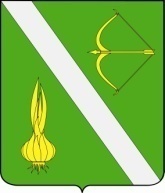 УПРАВЛЕНИЕ ОБРАЗОВАНИЯ БЕССОНОВСКОГО РАЙОНАПЕНЗЕНСКОЙ ОБЛАСТИП Р И К А ЗУПРАВЛЕНИЕ ОБРАЗОВАНИЯ БЕССОНОВСКОГО РАЙОНАПЕНЗЕНСКОЙ ОБЛАСТИП Р И К А ЗУПРАВЛЕНИЕ ОБРАЗОВАНИЯ БЕССОНОВСКОГО РАЙОНАПЕНЗЕНСКОЙ ОБЛАСТИП Р И К А ЗУПРАВЛЕНИЕ ОБРАЗОВАНИЯ БЕССОНОВСКОГО РАЙОНАПЕНЗЕНСКОЙ ОБЛАСТИП Р И К А З05.05.2015101/01-09с. Бессоновка